Городской конкурс «В гостях у сказки»19 декабря на базе Дома детского творчества состоялся городской конкурс инсценированных математических сказок «В гостях у сказки». На суд жюри были   представлены 7 сказок. Ученики 5а и 5д классов нашей школы (руководители -  учителя Намикос Т.В., Сатонкина Е.В. и Колтунова Т.П.) показали «Сказку о дружных цифрах». И получили грамоту лауреата конкурса в номинации «Высокий уровень творческой активности». Всем участникам и зрителям понравился сказочный подход к серьезной науке математике.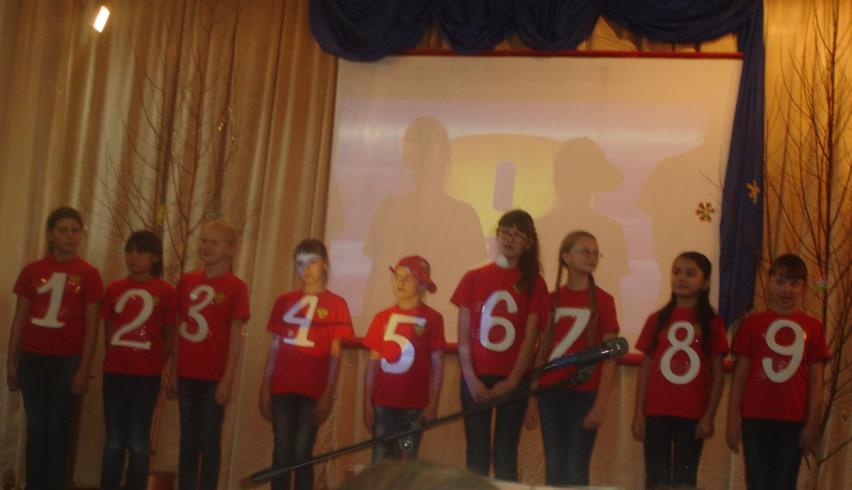 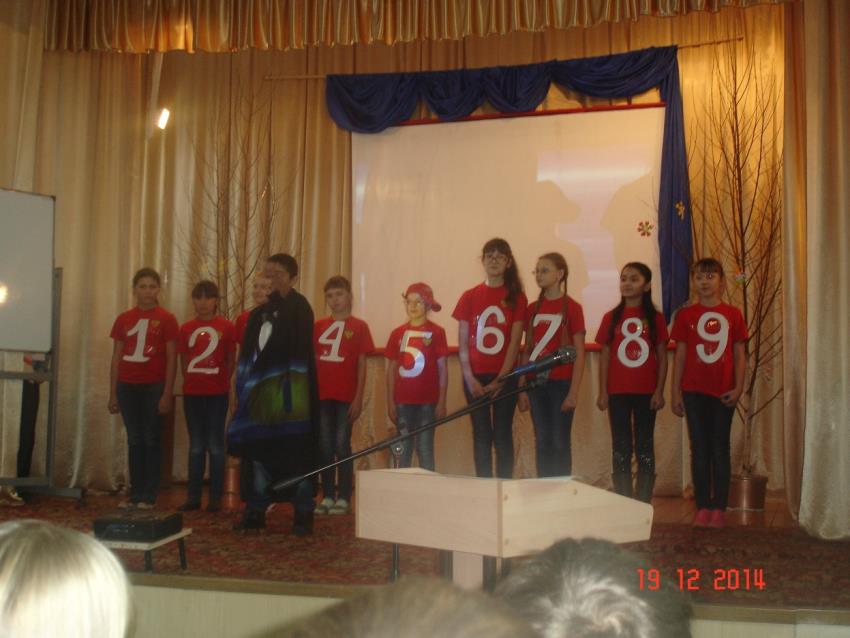 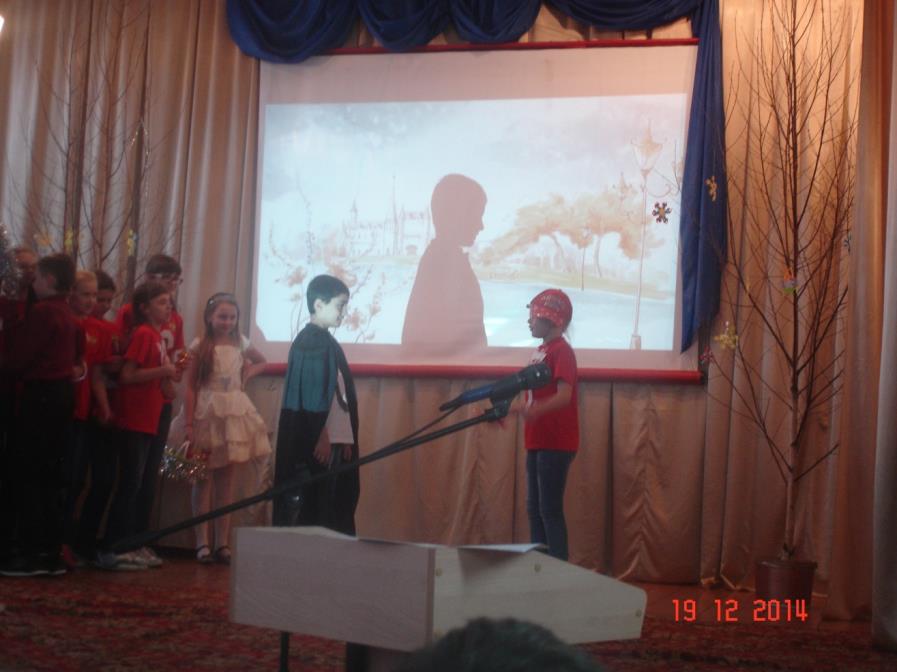 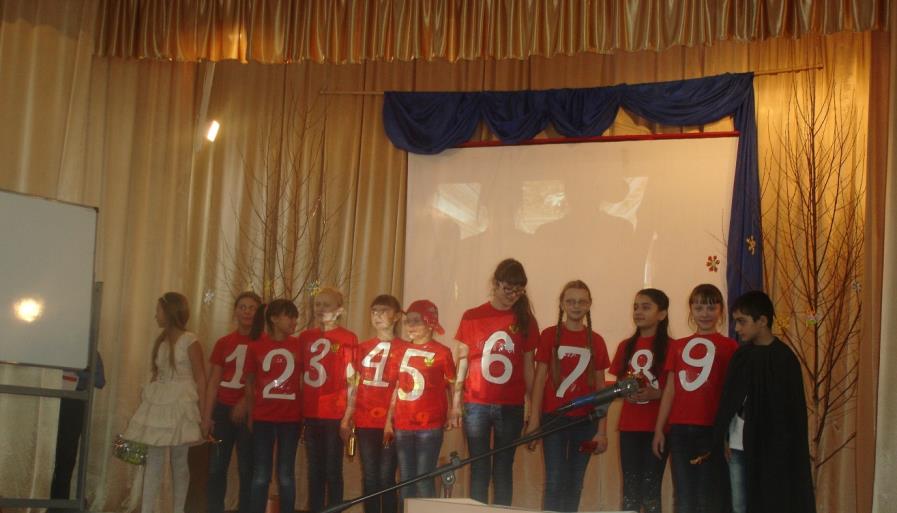 